APT Coordination Meetings during WTSA-16AGENDA OF THE 5th APT COORDINATION MEETING FOR WTSA-1612:30 – 13:30 hrs, 2 November 2016Cesar 1 Room Introduction by ChairmanUpdate on Status of ACPs including:general status of ACPissues unsolved yet, if anyany consolidated actions required at Plenary Any coordination/ negotiation action with other regionsAppointment of Chairmen and Vice Chairmen in the ITU-T Sector (2017-2020)Any other issueClosing Remarks by Deputy Secretary GeneralClosing ____________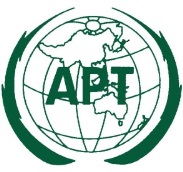 ASIA-PACIFIC TELECOMMUNITYAPT Conference Preparatory Group for WTSA-16APT Conference Preparatory Group for WTSA-16